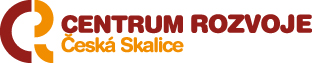 Závazná přihláška na e-learningový kurz:ZÁKLADY MARKETINGU A EKONOMIE PRO CESTOVNÍ RUCHPřihláška na kurz bude zpětně potvrzena.V ………………………………. dne …………………….		Bližší informace naleznete na www.centrumrozvoje.eu.Závaznou přihlášku, prosím, zašlete do 15. června 2015 na e-mailovou adresu: radka.jansova@centrumrozvoje.eu.Jméno a příjmení (titul)Datum a místo narozeníAdresa trvalého bydlištěNejvyšší dosažené vzděláníSoučasná pracovní pozice, zaměstnavatelTelefonE-mailPoznámka